Pictou COunty Rivers Association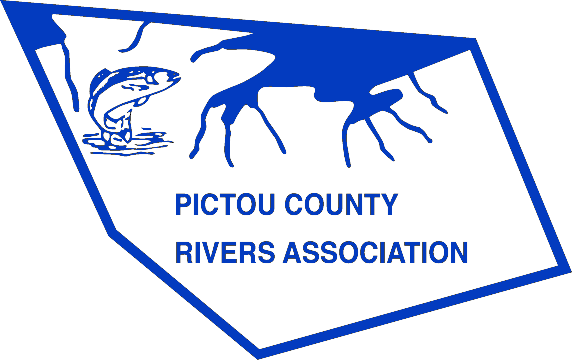 Employment Application – Conservation Technician Incomplete or illegible application forms will not be considered.Applications will not be accepted from PCRA members and/or members of their immediate family.
Application Deadline: June 11th, 2017.Applicant InformationApplicant InformationApplicant InformationApplicant InformationApplicant InformationApplicant InformationApplicant InformationApplicant InformationApplicant InformationApplicant InformationApplicant InformationApplicant InformationApplicant InformationNameAddressCity/TownProvinceProvincePostal CodePostal CodeHome Phone(           )(           )(           )Email AddressEmail AddressCell Phone(           )(           )(           )Date of BirthDate of BirthAre you a Canadian citizen?Are you a Canadian citizen?YES  NO  NO  If no, are you authorized to work in Canada?If no, are you authorized to work in Canada?If no, are you authorized to work in Canada?If no, are you authorized to work in Canada?If no, are you authorized to work in Canada?YES  YES  NO  Do you have a valid driver’s license?Do you have a valid driver’s license?YES  NO  NO  Do you have access to a vehicle?Do you have access to a vehicle?Do you have access to a vehicle?Do you have access to a vehicle?Do you have access to a vehicle?YES  YES  NO  Were you a full-time student in 2016/2017?Were you a full-time student in 2016/2017?YES  NO  NO  Will you be a full-time student in 2017/2018?Will you be a full-time student in 2017/2018?Will you be a full-time student in 2017/2018?Will you be a full-time student in 2017/2018?Will you be a full-time student in 2017/2018?YES  YES  NO  Are you First-Aid and CPR Certified?Are you First-Aid and CPR Certified?YES  NO  NO  Are you available to start on June 5th/July 3rd?Are you available to start on June 5th/July 3rd?Are you available to start on June 5th/July 3rd?Are you available to start on June 5th/July 3rd?Are you available to start on June 5th/July 3rd?YES  YES  NO  DISCLAIMER AND SIGNATUREDISCLAIMER AND SIGNATUREDISCLAIMER AND SIGNATUREDISCLAIMER AND SIGNATUREDISCLAIMER AND SIGNATUREDISCLAIMER AND SIGNATUREDISCLAIMER AND SIGNATUREDISCLAIMER AND SIGNATUREDISCLAIMER AND SIGNATUREDISCLAIMER AND SIGNATUREDISCLAIMER AND SIGNATUREDISCLAIMER AND SIGNATUREDISCLAIMER AND SIGNATUREPlease attach a resume that includes your education, work history and references.
Completed applications and attachments can be sent to: 

The Pictou County Rivers Association
P.O. Box 586 Westville, N.S.
B0K 2A0

or emailed to PCRA92@gmail.com
I certify that my answers are true and complete to the best of my knowledge. If this application leads to employment, I understand that false or misleading information in my application or interview may result in my release.Please attach a resume that includes your education, work history and references.
Completed applications and attachments can be sent to: 

The Pictou County Rivers Association
P.O. Box 586 Westville, N.S.
B0K 2A0

or emailed to PCRA92@gmail.com
I certify that my answers are true and complete to the best of my knowledge. If this application leads to employment, I understand that false or misleading information in my application or interview may result in my release.Please attach a resume that includes your education, work history and references.
Completed applications and attachments can be sent to: 

The Pictou County Rivers Association
P.O. Box 586 Westville, N.S.
B0K 2A0

or emailed to PCRA92@gmail.com
I certify that my answers are true and complete to the best of my knowledge. If this application leads to employment, I understand that false or misleading information in my application or interview may result in my release.Please attach a resume that includes your education, work history and references.
Completed applications and attachments can be sent to: 

The Pictou County Rivers Association
P.O. Box 586 Westville, N.S.
B0K 2A0

or emailed to PCRA92@gmail.com
I certify that my answers are true and complete to the best of my knowledge. If this application leads to employment, I understand that false or misleading information in my application or interview may result in my release.Please attach a resume that includes your education, work history and references.
Completed applications and attachments can be sent to: 

The Pictou County Rivers Association
P.O. Box 586 Westville, N.S.
B0K 2A0

or emailed to PCRA92@gmail.com
I certify that my answers are true and complete to the best of my knowledge. If this application leads to employment, I understand that false or misleading information in my application or interview may result in my release.Please attach a resume that includes your education, work history and references.
Completed applications and attachments can be sent to: 

The Pictou County Rivers Association
P.O. Box 586 Westville, N.S.
B0K 2A0

or emailed to PCRA92@gmail.com
I certify that my answers are true and complete to the best of my knowledge. If this application leads to employment, I understand that false or misleading information in my application or interview may result in my release.Please attach a resume that includes your education, work history and references.
Completed applications and attachments can be sent to: 

The Pictou County Rivers Association
P.O. Box 586 Westville, N.S.
B0K 2A0

or emailed to PCRA92@gmail.com
I certify that my answers are true and complete to the best of my knowledge. If this application leads to employment, I understand that false or misleading information in my application or interview may result in my release.Please attach a resume that includes your education, work history and references.
Completed applications and attachments can be sent to: 

The Pictou County Rivers Association
P.O. Box 586 Westville, N.S.
B0K 2A0

or emailed to PCRA92@gmail.com
I certify that my answers are true and complete to the best of my knowledge. If this application leads to employment, I understand that false or misleading information in my application or interview may result in my release.Please attach a resume that includes your education, work history and references.
Completed applications and attachments can be sent to: 

The Pictou County Rivers Association
P.O. Box 586 Westville, N.S.
B0K 2A0

or emailed to PCRA92@gmail.com
I certify that my answers are true and complete to the best of my knowledge. If this application leads to employment, I understand that false or misleading information in my application or interview may result in my release.Please attach a resume that includes your education, work history and references.
Completed applications and attachments can be sent to: 

The Pictou County Rivers Association
P.O. Box 586 Westville, N.S.
B0K 2A0

or emailed to PCRA92@gmail.com
I certify that my answers are true and complete to the best of my knowledge. If this application leads to employment, I understand that false or misleading information in my application or interview may result in my release.Please attach a resume that includes your education, work history and references.
Completed applications and attachments can be sent to: 

The Pictou County Rivers Association
P.O. Box 586 Westville, N.S.
B0K 2A0

or emailed to PCRA92@gmail.com
I certify that my answers are true and complete to the best of my knowledge. If this application leads to employment, I understand that false or misleading information in my application or interview may result in my release.Please attach a resume that includes your education, work history and references.
Completed applications and attachments can be sent to: 

The Pictou County Rivers Association
P.O. Box 586 Westville, N.S.
B0K 2A0

or emailed to PCRA92@gmail.com
I certify that my answers are true and complete to the best of my knowledge. If this application leads to employment, I understand that false or misleading information in my application or interview may result in my release.Please attach a resume that includes your education, work history and references.
Completed applications and attachments can be sent to: 

The Pictou County Rivers Association
P.O. Box 586 Westville, N.S.
B0K 2A0

or emailed to PCRA92@gmail.com
I certify that my answers are true and complete to the best of my knowledge. If this application leads to employment, I understand that false or misleading information in my application or interview may result in my release.SignatureDate   